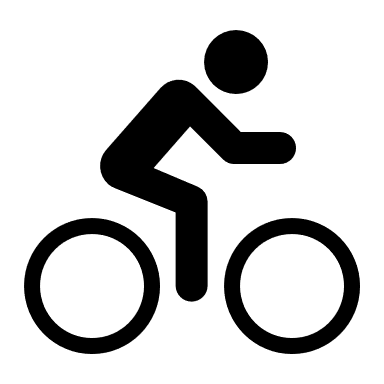 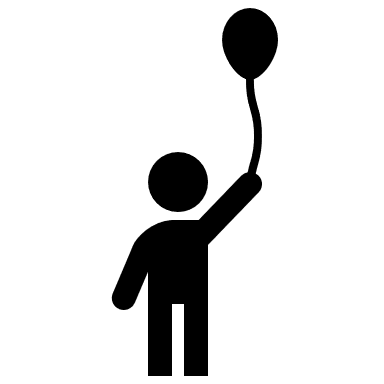 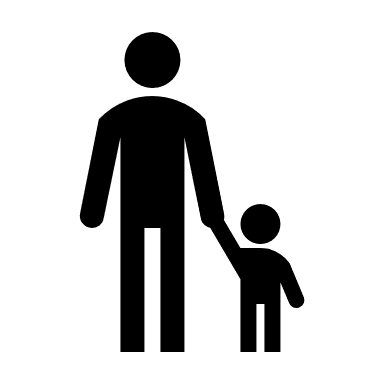 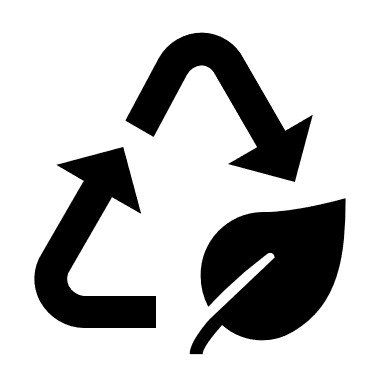 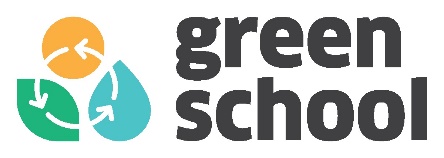 LETTERA DI ADESIONE AL BICIBUSIl Bicibus prenderà servizio a partire dal _____________Il percorso seguirà il presente itinerario:ANDATA Capolinea	indirizzo _____________________________________	ore _________1° fermata 	indirizzo _____________________________________ 	ore _________2° fermata 	indirizzo _____________________________________ 	ore _________3° fermata 	indirizzo _____________________________________	ore _________Arrivo previsto a scuola 				          		ore _________RITORNO Partenza da scuola							ore _________1° fermata 	indirizzo _____________________________________ 	ore _________2° fermata 	indirizzo _____________________________________ 	ore _________3° fermata 	indirizzo _____________________________________	ore _________Capolinea 	indirizzo _____________________________________	ore _________I bambini/ragazzi che usufruiranno del Bicibus dovranno farsi trovare alla fermata per loro più comoda e dovranno indossare la pettorina (o il segno di riconoscimento scelto). I bambini che arriveranno in ritardo alla fermata, saranno sotto la responsabilità dei genitori per quanto riguarda il trasporto a scuola. Per il viaggio di ritorno i bambini dovranno farsi trovare nel punto prestabilito del cortile o della scuola dove saranno prelevati dall’accompagnatore designato.Il Bicibus sarà attivo con qualsiasi condizione climatica, seguendo l’andamento del calendario scolastico. Non presterà servizio nei giorni di sciopero o, in generale nei giorni in cui non sono garantite le lezioni, o in particolari occasioni, in seguito comunque ad un avviso da parte della scuola. Il Comitato Organizzatore (contatti)_____________________ _ _ _ _ _ _ _ _ _ _ _ _ _ _ _ _ _ _ _ _ _ _ _ _ _ _ _ _ _ _ _ _ _ _ _ _ _ _ _ _ _ _ _ _ _ _ _ _ _ _ _ _ _ _ _ _ _ _ _ Restituire il tagliando firmatoIo sottoscritto ____________________ genitore di __________________________ della classe _____ ho preso visione dell’informativa e del regolamento del servizio Bicibus e acconsento che mio/a figlio/a venga accompagnato/a lungo il tragitto casa-scuola-casa nell’ambito della presente iniziativa. Mi impegno a istruire mio/a figlio/a sul comportamento da tenere lungo il tragitto e sulla necessità di seguire le indicazioni degli accompagnatori. Data e firma _________________________Indicare se disponibili a svolgere il ruolo di accompagnatore durante l’attività di Bicibus: SI, sono disponibile a svolgere il ruolo di accompagnatoreNO, non sono disponibile a svolgere il ruolo di accompagnatore 